BOSANSKO - PODRINJSKI KANTON GORAŽDE
MINISTARSTVO ZA PRIVREDUAPLIKACIONA FORMA ZA DOSTAVLJANJE PRIJEDLOGA PROJEKATAAplikaciona forma za dostavljanje projekata po „Programu podrške razvoju poduzetništva i obrta za 2017.godinu“(Staviti znak ''x'' pored naziva programa u okviru kojeg je podnešen zahtjev)IZJAVA APLIKANTAAplikant, koji je predstavljen od strane ovlaštene osobe, je ovlašten za potpisivanje dokumenata od strane aplikanta, te u kontekstu podnešene aplikacije, izjavljuje pod punom moralnom, materijalnom i krivičnom odgovornošću:da su podaci prikazani u aplikaciji tačni, objektivni i vjerodostojni;da aplikant ima vlastita sredstva za provođenje projekta kako je definisano u aplikaciji;da je aplikant direktno odgovoran za pripremu, upravljanje i implementaciju aktivnosti koje su definisane u aplikaciji;da aplikant ispunjava uslove i kriterije koji su propisani programom utroška sredstava Ministarstva za privredu Bosansko-podrinjskog kantona Goražde za 2017. godinu da aplikant, u cilju osiguranja finansijskih interesa Bosansko-podrinjskog kantona Goražde, prihvata da Ministarstvo provjerava podatke prikazane u aplikaciji prije i poslije dodjele grant sredstava  kod drugih vladinih i nevladinih izvora;da će u slučaju poteškoća pri realizaciji projekta u predviđenom roku izvršiti povrat dodijeljenih grant sredstava,da će se baviti registrovanim obrtom minimalno tri godine od momenta dodjele sredstava po ovom Programu (za aplikante koji su po prvi put registrovani za obrtničku djelatnost u 2017. godini),da neće otpustiti novouposlenog radnika u periodu od najmanje tri godine računajući od momenta njegovog upošljavanja (obrtnici u već postojećem obrtu koji upošljavaju nove radnike). Potpisano od strane aplikanta:APLIKACIONA FORMAOPIS PROJEKTASAŽETAK PROJEKTA(u sažetku projekta aplikant je obavezan na maksimalno 1 stranici ukratko opisati ključne elemente dostavljenog prijedloga projekta. Informacije prikazane u sažetku predstavljaju sažetak informacija koje su detaljno opisane u odgovarajućim poglavljima iz aplikacione forme) ISKUSTVO U PROVOĐENJU PROJEKTA (na maksimalno 1 stranicu teksta opisati iskustvo aplikanta u provođenju sličnih aktivnosti koje su predviđene projektom i tehničko znanje neophodno za implementaciju predloženog projekta) CILJEVI PROJEKTA (u ovom dijelu, aplikant je obavezan opisati opće i posebne/specifične ciljeve koji se planiraju ostvariti implementacijom predloženog projekta. Za opis ciljeva iskoristiti maksimalno 1 stranicu teksta. Posebno voditi pažnju o općim i posebnim ciljevima koji su definisani u odgovarajućem Programu Ministarstva za privredu u okviru kojeg je aplikant predložio prijedlog projekta.)  OPIS PROBLEMA I OPIS PROJEKTNIH AKTIVNOSTI ZA RJEŠAVANJE PROBLEMA(u ovom dijelu aplikant je obavezan prikazati detaljan opis problema koji se nastoji rješiti implementacijom projektnih aktivnosti. Opis problema prikazati na Maksimalno 1 stranici teksta. Koliko je moguće problem prikazati u kvantifikovanom (brojčanom) obliku i koristi koje se njegovim rješavanjem dobijaju) Na maksimalno 5 stranica teksta potrebno je detaljno opisati svaku planiranu projektnu aktivnost, koja će biti poduzeta za rješavanje problema)METODOLOGIJA IMPLEMENTACIJE PROJEKTA (na maksimalno 2 stranice teksta opisati naćin na koji će se projekat implementirati, koja je uloga aplikanta u implementaciji-raspoloživi resursi aplikanta za rješavanje problema i implementaciju projekta i da li će i na koji naćin u implementaciju projekta biti uključena druga pravna ili fizička lica)1.6.VREMENSKI PLAN IMPLEMENTACIJE PROJEKTA(ukratko opisati vremenski plan implementacije projekta.Posebnu pažnju posvetiti vremenu implementacije pojedinačnih projektnih aktivnosti.Popuniti tabelu vremenskog okvira. Maksimalno vrijeme trajanja projekta je 8 mjeseci i isti je neophodno realizovati najkasnije do 31.03.2018.godine)Staviti x u odgovarajući mjesec1. 7. ODRŽIVOST (na maksimalno 2 stranice teksta potrebno je opisati utjecaj projekta na rješavanje problema koji je naveden u prijedlogu projekta, održivost nakon prestanka  finansiranja projekta i  moguće pozitivne multiplikativne efekte na razvoj obrta u Bosansko-podrinjskom kantonu Goražde)BUDŽET PROJEKTA I TROŠKOVNA EFIKASNOST2.1. BUDŽET PROJEKTA2.2. OČEKIVANI IZVORI SREDSTAVA2.2.1. Vlastiti izvori aplikanta(u skladu sa Programom Ministarstva za privredu  aplikanti moraju imati  vlastiti finansijski doprinos u implementaciji projekta u iznosu od minimalno 20%)2.2.2. Drugi izvori izuzev izvora ministarstva(opisati koji su to drugi izvori sredstava koji će se koristiti u implementaciji projekta izuzev sredstava Ministarstva za privredu.)2.2.3. Opis kadrovske i finansijske situacije aplikanta  (opisati u kakvoj se trenutnoj ekonomskoj, kadrovskoj  i finansijskoj situaciji nalazi aplikant sa aspekta mogućnosti  implementacije projekta)PODACI O APLIKANTUPodaci o aplikantuPEČAT I POTPIS ODGOVORNE OSOBE _________________________________________ NAZIV PROJEKTA APLIKANTA(Upisati naziv projekta)LOKACIJA PROJEKTA(Upisati tačnu lokaciju, općinu i ulicu u kojoj se projekat realizuje)NAZIV POSEBNOG CILJA PROGRAMA PO KOME SE TRAŽE SREDSTVA(Upisati poseban cilj Programa)NAZIV  APLIKANTA(Upisati naziv pravnog lica koje aplicira)PRAVNI STATUS APLIKANTA(Upisati oblik pravnog lica: obrtnik, udruženje...)614 100Program  razvoja  turizma u BPKGoraže za 2016.godinu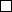 614 300Program ruralnog razvoja614 400 HAP 001 Program unaprijeđenja usluga javnih preduzeća614 500 Program podsticaja poljoprivrednoj proizvodnji 614 500 Program podrške razvoju privatnog sektora kroz unapređenje proizvodnje614 500614 300 POD 003Program podrške razvoju poduzetništva i obrta za 2017.godinuProgram podrške razvoju neprofitnih organizacijaBosansko-podrinjskog kantona Goražde             XUkupni troškovi projektaIznos koji je zahtjevan od ministarstva(U KM)(U KM)Vrijeme trajanja projekta:(U mjesecima)Kontakt informacije aplikantaPoštanska adresa:Telefonski brojIme i prezime kontakt osobee-mail:ImePotpisPozicijaDatumPečat ili(ovjerena izjava)Naziv projektaCilj/ciljevi projektaOpis ciljnih grupa/ Finalni korisnici projektaOčekivani rezultatiGlavne aktivnostiAktivnost(naziv aktivnosti)MJESECMJESECMJESECMJESECMJESECMJESECMJESECMJESECAktivnost(naziv aktivnosti)123456781.2.3.4.5.6.7.8.9.10.11.12.Opis (vrsta) planirane aktivnosti za realizaciju projektaJedinicamjere Količina jedinica Jedinična cijena KMUkupan iznos KMUKUPNO Puni naziv aplikantaRegistracijski brojDatum registracijeMjesto registracijeZvanična adresa aplikantaNaziv banke kod koje aplikant ima otvoren bankovni računBroj bankovnog računaSjedište banke4. PROVJERITE JESTE LI UZ   APLIKACIONU FORMU ZA PROJEKTE  PRILOŽILI:4. PROVJERITE JESTE LI UZ   APLIKACIONU FORMU ZA PROJEKTE  PRILOŽILI:4. PROVJERITE JESTE LI UZ   APLIKACIONU FORMU ZA PROJEKTE  PRILOŽILI:4. PROVJERITE JESTE LI UZ   APLIKACIONU FORMU ZA PROJEKTE  PRILOŽILI:A ) Za aplikante u okviru drugog posebnog cilja A ) Za aplikante u okviru drugog posebnog cilja A ) Za aplikante u okviru drugog posebnog cilja A ) Za aplikante u okviru drugog posebnog cilja A ) Za aplikante u okviru drugog posebnog cilja A ) Za aplikante u okviru drugog posebnog cilja 1.Popunjen aplikacioni obrazac projektaPopunjen aplikacioni obrazac projektaPopunjen aplikacioni obrazac projektaPopunjen aplikacioni obrazac projekta2.Ovjerena izjava o namjenskom trošenju sredstava, iz aplikacione forme za projekteOvjerena izjava o namjenskom trošenju sredstava, iz aplikacione forme za projekteOvjerena izjava o namjenskom trošenju sredstava, iz aplikacione forme za projekteOvjerena izjava o namjenskom trošenju sredstava, iz aplikacione forme za projekte3.Ugovor o otvorenom bankovnom računu i uvjerenje (potvrda) da isti nije u blokadiUgovor o otvorenom bankovnom računu i uvjerenje (potvrda) da isti nije u blokadiUgovor o otvorenom bankovnom računu i uvjerenje (potvrda) da isti nije u blokadiUgovor o otvorenom bankovnom računu i uvjerenje (potvrda) da isti nije u blokadi4.Dokaz da  su prvi put registrovani za obrt ili ugostiteljsku djelatnost  koji je izdao nadležni organ u 2017.godini i da im je prebivalište (registracija) na prostoru Bosansko-podrinjskog kantona Goražde, Dokaz da  su prvi put registrovani za obrt ili ugostiteljsku djelatnost  koji je izdao nadležni organ u 2017.godini i da im je prebivalište (registracija) na prostoru Bosansko-podrinjskog kantona Goražde, Dokaz da  su prvi put registrovani za obrt ili ugostiteljsku djelatnost  koji je izdao nadležni organ u 2017.godini i da im je prebivalište (registracija) na prostoru Bosansko-podrinjskog kantona Goražde, Dokaz da  su prvi put registrovani za obrt ili ugostiteljsku djelatnost  koji je izdao nadležni organ u 2017.godini i da im je prebivalište (registracija) na prostoru Bosansko-podrinjskog kantona Goražde, 5.Dokaz o upošljavanju minimalno jednog radnika ili vlasnika obrta na neodređeno vrijeme - Spisak uposlenih radnika matične evidencije zaposlenih (uvjerenje Poreske uprave) Dokaz o upošljavanju minimalno jednog radnika ili vlasnika obrta na neodređeno vrijeme - Spisak uposlenih radnika matične evidencije zaposlenih (uvjerenje Poreske uprave) Dokaz o upošljavanju minimalno jednog radnika ili vlasnika obrta na neodređeno vrijeme - Spisak uposlenih radnika matične evidencije zaposlenih (uvjerenje Poreske uprave) Dokaz o upošljavanju minimalno jednog radnika ili vlasnika obrta na neodređeno vrijeme - Spisak uposlenih radnika matične evidencije zaposlenih (uvjerenje Poreske uprave) 6.Dokaz da  su registrovani u 2016.godini i ranije za obrt ili ugostiteljsku djelatnost,  koje je izdao nadležni organ i da im je prebivalište (registracija) na prostoru Bosansko-podrinjskog kantona GoraždeDokaz da  su registrovani u 2016.godini i ranije za obrt ili ugostiteljsku djelatnost,  koje je izdao nadležni organ i da im je prebivalište (registracija) na prostoru Bosansko-podrinjskog kantona GoraždeDokaz da  su registrovani u 2016.godini i ranije za obrt ili ugostiteljsku djelatnost,  koje je izdao nadležni organ i da im je prebivalište (registracija) na prostoru Bosansko-podrinjskog kantona GoraždeDokaz da  su registrovani u 2016.godini i ranije za obrt ili ugostiteljsku djelatnost,  koje je izdao nadležni organ i da im je prebivalište (registracija) na prostoru Bosansko-podrinjskog kantona Goražde7.Dokaz da u momentu podnošenja aplikacije imaju minimalno jednog,  a  maksimalno četiri stalno zaposlena radnika na neodređeno vrijeme -Spisak uposlenih radnika matične evidencije zaposlenih (uvjerenje Poreske uprave)Dokaz da u momentu podnošenja aplikacije imaju minimalno jednog,  a  maksimalno četiri stalno zaposlena radnika na neodređeno vrijeme -Spisak uposlenih radnika matične evidencije zaposlenih (uvjerenje Poreske uprave)Dokaz da u momentu podnošenja aplikacije imaju minimalno jednog,  a  maksimalno četiri stalno zaposlena radnika na neodređeno vrijeme -Spisak uposlenih radnika matične evidencije zaposlenih (uvjerenje Poreske uprave)Dokaz da u momentu podnošenja aplikacije imaju minimalno jednog,  a  maksimalno četiri stalno zaposlena radnika na neodređeno vrijeme -Spisak uposlenih radnika matične evidencije zaposlenih (uvjerenje Poreske uprave)8.Dokaz o upošljavanju novog radnika (ugovor o radu za novog radnika i izjava da isti neće biti otpušten u periodu od minimalno tri godine računajući od momenta njegovog upošljavanja) Dokaz o upošljavanju novog radnika (ugovor o radu za novog radnika i izjava da isti neće biti otpušten u periodu od minimalno tri godine računajući od momenta njegovog upošljavanja) Dokaz o upošljavanju novog radnika (ugovor o radu za novog radnika i izjava da isti neće biti otpušten u periodu od minimalno tri godine računajući od momenta njegovog upošljavanja) Dokaz o upošljavanju novog radnika (ugovor o radu za novog radnika i izjava da isti neće biti otpušten u periodu od minimalno tri godine računajući od momenta njegovog upošljavanja) 9.Dokaz da nemaju neizmirenih obaveza za poreze  ili ugovor kojim se  reprogramiraju iste (Poreska uprava)Dokaz da nemaju neizmirenih obaveza za poreze  ili ugovor kojim se  reprogramiraju iste (Poreska uprava)Dokaz da nemaju neizmirenih obaveza za poreze  ili ugovor kojim se  reprogramiraju iste (Poreska uprava)Dokaz da nemaju neizmirenih obaveza za poreze  ili ugovor kojim se  reprogramiraju iste (Poreska uprava)10.Uvjerenje o izmirenim doprinosima (PIO/MIO i zdravstvo) sa listom osiguranih osoba-uposlenika (Poreska uprava)Uvjerenje o izmirenim doprinosima (PIO/MIO i zdravstvo) sa listom osiguranih osoba-uposlenika (Poreska uprava)Uvjerenje o izmirenim doprinosima (PIO/MIO i zdravstvo) sa listom osiguranih osoba-uposlenika (Poreska uprava)Uvjerenje o izmirenim doprinosima (PIO/MIO i zdravstvo) sa listom osiguranih osoba-uposlenika (Poreska uprava)11.Dokaz da nemaju neizmirenih obaveza po osnovu članarine Obrtničkoj komori (uvjerenje Obrtničke komore Bosansko-podrinjskog kantona Goražde)Dokaz da nemaju neizmirenih obaveza po osnovu članarine Obrtničkoj komori (uvjerenje Obrtničke komore Bosansko-podrinjskog kantona Goražde)Dokaz da nemaju neizmirenih obaveza po osnovu članarine Obrtničkoj komori (uvjerenje Obrtničke komore Bosansko-podrinjskog kantona Goražde)Dokaz da nemaju neizmirenih obaveza po osnovu članarine Obrtničkoj komori (uvjerenje Obrtničke komore Bosansko-podrinjskog kantona Goražde)12.Obavještenje o razvrstavanju  pravnog lica po „Klasifikaciji djelatnosti Bosne i Hercegovine 2010” (Federalni zavod za statistiku)Obavještenje o razvrstavanju  pravnog lica po „Klasifikaciji djelatnosti Bosne i Hercegovine 2010” (Federalni zavod za statistiku)Obavještenje o razvrstavanju  pravnog lica po „Klasifikaciji djelatnosti Bosne i Hercegovine 2010” (Federalni zavod za statistiku)Obavještenje o razvrstavanju  pravnog lica po „Klasifikaciji djelatnosti Bosne i Hercegovine 2010” (Federalni zavod za statistiku)13.ID broj aplikanta  (identifikacioni broj aplikanta)ID broj aplikanta  (identifikacioni broj aplikanta)ID broj aplikanta  (identifikacioni broj aplikanta)ID broj aplikanta  (identifikacioni broj aplikanta)14.Ostala dokumentacija kojom se dokazuje ispunjenje kriterija neophodnih za vrjednovanje i ocjenu aplikacija u skladu sa „Programom podrške razvoju  poduzetništva i obrta za 2017.godinu”, ukoliko je aplikant posjeduje i ista nije obavezna.Ostala dokumentacija kojom se dokazuje ispunjenje kriterija neophodnih za vrjednovanje i ocjenu aplikacija u skladu sa „Programom podrške razvoju  poduzetništva i obrta za 2017.godinu”, ukoliko je aplikant posjeduje i ista nije obavezna.Ostala dokumentacija kojom se dokazuje ispunjenje kriterija neophodnih za vrjednovanje i ocjenu aplikacija u skladu sa „Programom podrške razvoju  poduzetništva i obrta za 2017.godinu”, ukoliko je aplikant posjeduje i ista nije obavezna.Ostala dokumentacija kojom se dokazuje ispunjenje kriterija neophodnih za vrjednovanje i ocjenu aplikacija u skladu sa „Programom podrške razvoju  poduzetništva i obrta za 2017.godinu”, ukoliko je aplikant posjeduje i ista nije obavezna.B) Za aplikante u okviru četvrtog posebnog cilja B) Za aplikante u okviru četvrtog posebnog cilja B) Za aplikante u okviru četvrtog posebnog cilja B) Za aplikante u okviru četvrtog posebnog cilja B) Za aplikante u okviru četvrtog posebnog cilja B) Za aplikante u okviru četvrtog posebnog cilja B) Za aplikante u okviru četvrtog posebnog cilja 1.Popunjen aplikacioni obrazac projektaPopunjen aplikacioni obrazac projektaPopunjen aplikacioni obrazac projektaPopunjen aplikacioni obrazac projekta2.Ovjerena izjava o namjenskom trošenju sredstava, iz aplikacione forme za projekteOvjerena izjava o namjenskom trošenju sredstava, iz aplikacione forme za projekteOvjerena izjava o namjenskom trošenju sredstava, iz aplikacione forme za projekteOvjerena izjava o namjenskom trošenju sredstava, iz aplikacione forme za projekte3.Ugovor o otvorenom bankovnom računu i uvjerenje (potvrda) da isti nije u blokadiUgovor o otvorenom bankovnom računu i uvjerenje (potvrda) da isti nije u blokadiUgovor o otvorenom bankovnom računu i uvjerenje (potvrda) da isti nije u blokadiUgovor o otvorenom bankovnom računu i uvjerenje (potvrda) da isti nije u blokadi4.Dokaz da su registrovani kao Obrtnička komora Bosansko-podrinjskog kantona GoraždeDokaz da su registrovani kao Obrtnička komora Bosansko-podrinjskog kantona GoraždeDokaz da su registrovani kao Obrtnička komora Bosansko-podrinjskog kantona GoraždeDokaz da su registrovani kao Obrtnička komora Bosansko-podrinjskog kantona Goražde5.Dokaz da u momentu podnošenja aplikacije imaju minimalno jednog, ili  maksimalno četiri zaposlena radnika -Spisak uposlenih radnika matične evidencije zaposlenih (uvjerenje Poreske uprave)Dokaz da u momentu podnošenja aplikacije imaju minimalno jednog, ili  maksimalno četiri zaposlena radnika -Spisak uposlenih radnika matične evidencije zaposlenih (uvjerenje Poreske uprave)Dokaz da u momentu podnošenja aplikacije imaju minimalno jednog, ili  maksimalno četiri zaposlena radnika -Spisak uposlenih radnika matične evidencije zaposlenih (uvjerenje Poreske uprave)Dokaz da u momentu podnošenja aplikacije imaju minimalno jednog, ili  maksimalno četiri zaposlena radnika -Spisak uposlenih radnika matične evidencije zaposlenih (uvjerenje Poreske uprave)6.Dokaz da nemaju neizmirenih obaveza za poreze ili ugovor kojim se  reprogramiraju iste (Poreska uprava)Dokaz da nemaju neizmirenih obaveza za poreze ili ugovor kojim se  reprogramiraju iste (Poreska uprava)Dokaz da nemaju neizmirenih obaveza za poreze ili ugovor kojim se  reprogramiraju iste (Poreska uprava)Dokaz da nemaju neizmirenih obaveza za poreze ili ugovor kojim se  reprogramiraju iste (Poreska uprava)7. Uvjerenje o izmirenim doprinosima (PIO/MIO i zdravstvo) sa listom osiguranih osoba-uposlenika (Poreska uprava) Uvjerenje o izmirenim doprinosima (PIO/MIO i zdravstvo) sa listom osiguranih osoba-uposlenika (Poreska uprava) Uvjerenje o izmirenim doprinosima (PIO/MIO i zdravstvo) sa listom osiguranih osoba-uposlenika (Poreska uprava) Uvjerenje o izmirenim doprinosima (PIO/MIO i zdravstvo) sa listom osiguranih osoba-uposlenika (Poreska uprava)8.Obavještenje o razvrstavanju  pravnog lica po „Klasifikaciji djelatnosti Bosne i Hercegovine 2010” (Federalni zavod za statistiku)Obavještenje o razvrstavanju  pravnog lica po „Klasifikaciji djelatnosti Bosne i Hercegovine 2010” (Federalni zavod za statistiku)Obavještenje o razvrstavanju  pravnog lica po „Klasifikaciji djelatnosti Bosne i Hercegovine 2010” (Federalni zavod za statistiku)Obavještenje o razvrstavanju  pravnog lica po „Klasifikaciji djelatnosti Bosne i Hercegovine 2010” (Federalni zavod za statistiku)9.ID broj aplikanta  (identifikacioni broj aplikanta)ID broj aplikanta  (identifikacioni broj aplikanta)ID broj aplikanta  (identifikacioni broj aplikanta)ID broj aplikanta  (identifikacioni broj aplikanta)10.Ostala dokumentacija kojom se dokazuje ispunjenje kriterija neophodnih za vrednovanje i ocjenu aplikacija u skladu sa „Programom podrške razvoju poduzetništva i obrta za 2016.godinu” ukoliko je aplikant posjeduje i ista nije obavezna.Ostala dokumentacija kojom se dokazuje ispunjenje kriterija neophodnih za vrednovanje i ocjenu aplikacija u skladu sa „Programom podrške razvoju poduzetništva i obrta za 2016.godinu” ukoliko je aplikant posjeduje i ista nije obavezna.Ostala dokumentacija kojom se dokazuje ispunjenje kriterija neophodnih za vrednovanje i ocjenu aplikacija u skladu sa „Programom podrške razvoju poduzetništva i obrta za 2016.godinu” ukoliko je aplikant posjeduje i ista nije obavezna.Ostala dokumentacija kojom se dokazuje ispunjenje kriterija neophodnih za vrednovanje i ocjenu aplikacija u skladu sa „Programom podrške razvoju poduzetništva i obrta za 2016.godinu” ukoliko je aplikant posjeduje i ista nije obavezna.